Областные соревнования по спортивному ориентированию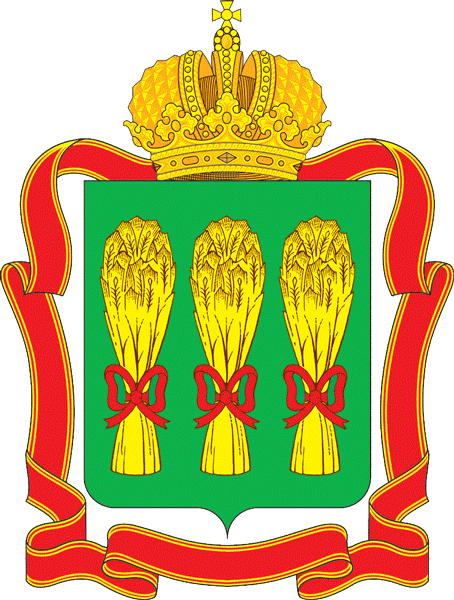  посвященные "Дню Победы"ТЕХНИЧЕСКАЯ ИНФОРМАЦИЯ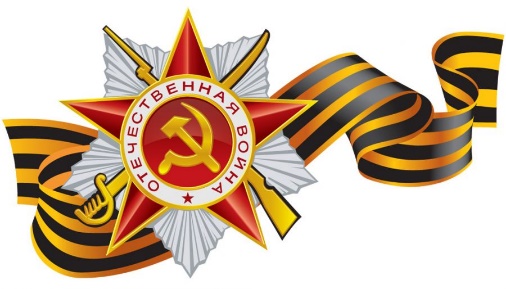  7 мая – кросс – классикаСтарт   - 11.00 по стартовому протоколуМесто старта – Кафе «Засека»Параметры дистанцийКонтрольное время	 - 100 минутПечать: Струйный принтер, герметизирована.Опасные места: Крутые склонны оврагов, поваленные деревья.Дополнительные легенды КП выдаются на стартеСпортсмен получает карту в момент старта.Парковка на территории кафе «Засека» запрещена.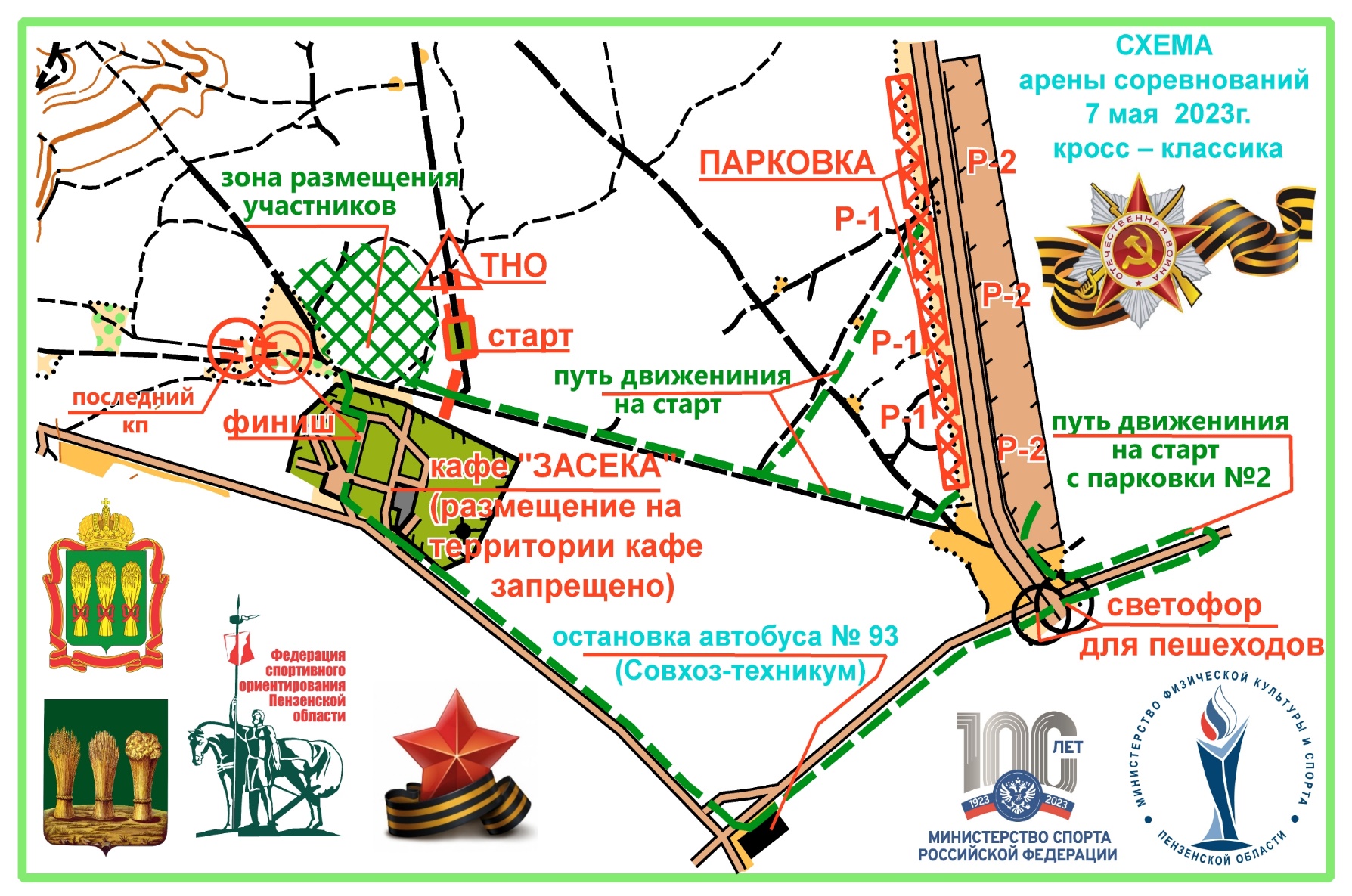 8 мая – кросс- спринт- общий старт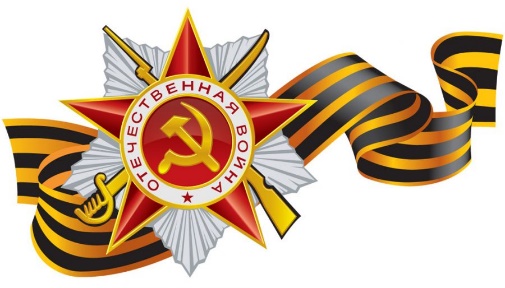 Старт   - 11.00 по стартовому протоколуМесто старта – п. Ахуны.Масштаб, сечение рельефа - М 1:5000 Н 5мПараметры дистанцийКонтрольное время	 - 70 минутКарты выдаются на старте на оба круга, заламинированы с разворотом. Нумерация КП на втором круге сквозная (с продолжением).  Стартовый взнос 	стандартный Отметка	 - sport identЗаявки 	 - на сайте оргео до 21.00 03.05.2023г. Место старта уточнять у Шамшиной Е.М. (89374041233), (89656392163)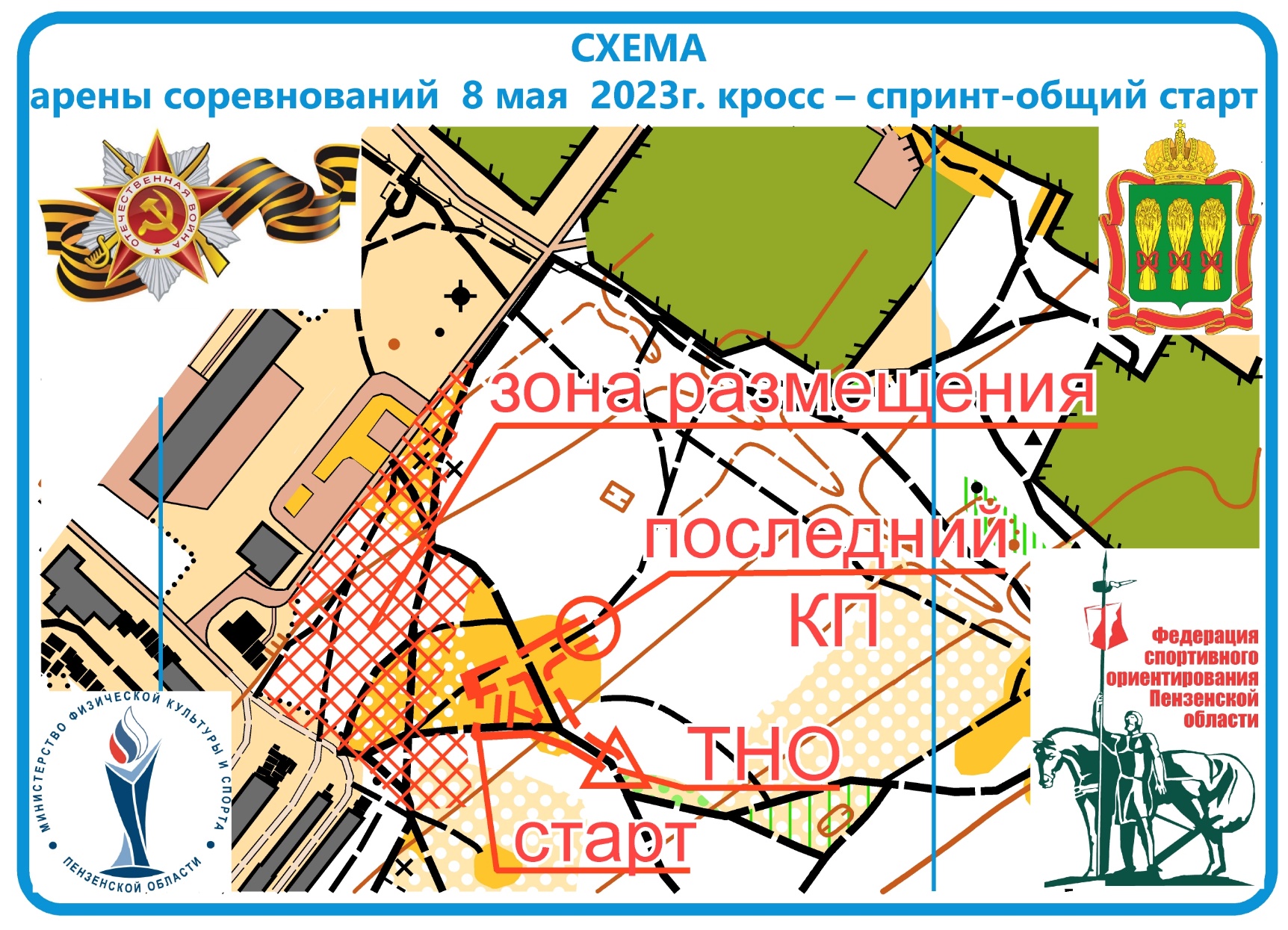 ГруппаКоличество КПДлина дистанции Масштаб, сечение рельефаМ10, Ж10, Р.Д.61,7М 1:10000 Н 5мМ12, Ж1282,4М 1:10000 Н 5мЖ14, Ж55, Ж6593,1М 1:10000 Н 5мМ14, М55, М65, Ж16, Ж45104,2М 1:10000 Н 5мМ16, М45, Ж18, Ж35135,3М 1:10000 Н 5мМ18, Ж21, М35166,3М 1:10000 Н 5мМ21187,1М 1:10000 Н 5мГруппаКоличество КПДлина дистанции в кмКоличество кругов, метод рассеивания М10, Ж10, Р.Д91,71 круг, бабочкаМ12, Ж12112,01 круг, бабочкаЖ14, Ж55, Ж65132,32 круга, фарстаМ14, М55, М65, Ж16, Ж45142,52 круга, фарстаМ16, М45, Ж18, Ж35172,82 круга, фарстаМ18, Ж21, М35173,02 круга, фарстаМ21193,62 круга, фарста